						  	01.07.2022   259-01-03-248В соответствии с частью 1 статьи 8 Федерального закона от 14 марта 2022 г. N 58-ФЗ «О внесении изменений в отдельные законодательные акты Российской Федерации», со статьей 31 Устава Уинского муниципального округа Пермского края, в целях приведения нормативно-правового акта в соответствие с нормами законодательства, администрация Уинского муниципального округаПермского края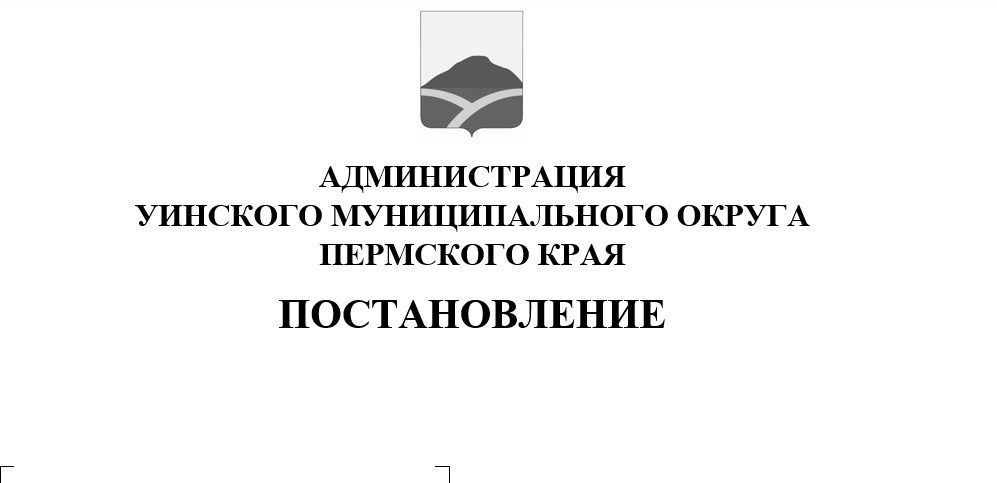 ПОСТАНОВЛЯЕТ:1. Внести изменения в административный регламент предоставления муниципальной услуги «Предоставление социальной выплаты на строительство(приобретение) жилья гражданам, проживающим на сельских территориях», утвержденный постановлением администрации Уинского муниципального округа от 04.03.2022 № 259-01-03-79,следующие изменения:1.1.  пункт 7административного регламента дополнитьподпунктом 7.1.  следующего содержания: «7.1 Срок отказа по причине предоставления заявителем неполного пакета документов до 3 рабочих дней со дня обращения.»;1.2.  пункт 7 административного регламента дополнить подпунктом7.2.  следующего содержания: «7.2 «В случае повторного направления заявителем пакета документов, если заявителю дан отказ, запрещается требовать от заявителя предоставления документов и информации, отсутствие и (или) недостоверность которых не указывались при первоначальном отказе».2. Настоящее постановление вступает в силу со дня обнародования и подлежит размещению на официальном сайте администрации Уинского муниципального округа в сети (http://uinsk.ru).3. Контроль над исполнением постановления возложить на начальника управления имущественных и земельных отношений администрации Уинского муниципального округа Зацепурина Ю.В.Глава муниципального округа –глава администрации Уинскогомуниципального округа                                                             А.Н. Зелёнкин